Задание на время карантина        1Б   кл.Эл.почта учителя ИЗО6-10 апреля13-17 апреля20-24 апреля27-30 апреляtat30073007@yandex.ruили в Контакте – https://vk.com/id94926722 Иллюстрация к сказке «3 поросенка» Нарисовать любой сюжет или к началу сказки, середине, или к концу сказки.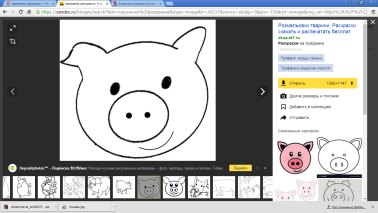 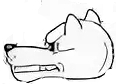 Композиция «Космические тайны»Изобразить звезды, планеты, летающие аппараты (можно свой аппарат придумать) передать с помощью цвета красоту, таинственность космоса. Или можно придумать жизнь и обитателей на другой фантастической планете.Изобразить весенний пейзаж в городе или деревне. В рисунке показать ручьи, проталины, первоцветы, птицы гнезда вьют. Нарисовать путешественника (сказочного героя или человека). Изобразить красивое место, где он путешествуетКритерии оценивания рисунков:Соответствие работы теме.Узнаваемая передача объектов изображения.Аккуратность исполнения работы.Критерии оценивания рисунков:Соответствие работы теме.Узнаваемая передача объектов изображения.Аккуратность исполнения работы.Критерии оценивания рисунков:Соответствие работы теме.Узнаваемая передача объектов изображения.Аккуратность исполнения работы.Критерии оценивания рисунков:Соответствие работы теме.Узнаваемая передача объектов изображения.Аккуратность исполнения работы.Критерии оценивания рисунков:Соответствие работы теме.Узнаваемая передача объектов изображения.Аккуратность исполнения работы.Критерии оценивания рисунков:Соответствие работы теме.Узнаваемая передача объектов изображения.Аккуратность исполнения работы.13 апреляпонедельник13 апреляпонедельникРусский языкУчи. ру – задания учителяМатематика Учи. ру – задания учителяФизкультура Учимся прыгать на скакалкеЧтениеС.24-2514 апрелявторник14 апрелявторникЧтениеС.31 расскажи сказкуМатематикаУчи. ру – задания учителяРусский яхыкУчи. ру – задания учителяОкружающий мирУчи. ру – задания учителя15 апреля среда15 апреля средаЧтениеС. 32 -36 читатьРусский языкУчи. ру – задания учителяМатематикаУчи. ру – задания учителяФизкультураУчимся прыгать на скакалке16 апреля четверг16 апреля четвергМатематикаУчи. ру – задания учителяИЗООкружаюший мирУчи. ру – задания учителяРусский языкУчи. ру – задания учителя17 апреля пятница17 апреля пятницаЧтениеС.32-36 читатьРусский языкУчи. ру – задания учителяТрудАппликация из геометрических фигурМузыка Нарисовать любой музыкальный инструмент20 апреля понедельник20 апреля понедельникРусский языкУчи. ру – задания учителяМатематика Учи. ру – задания учителяФизкультура Учимся прыгать на скакалкеЧтениеС.38-40 читать21 апреля вторник21 апреля вторникЧтениеС.38-40 перескажи сказкуМатематикаУчи. ру – задания учителяРусский языкУчи. ру – задания учителяОкружающий мирУчи. ру – задания учителя22 апреля среда22 апреля средаЧтениеС. 42-43 вопросыРусский языкУчи. ру – задания учителяМатематикаУчи. ру – задания учителяФизкультураУчимся отжиматься23 апреля четверг23 апреля четвергМатематикаУчи. ру – задания учителяИЗООкружаюший мирУчи. ру – задания учителяРусский языкУчи. ру – задания учителя24 апреля пятница24 апреля пятницаЧтениеС. 44 выразительное чтениеРусский языкУчи. ру – задания учителяТрудПластилин «Мой домашний любимец»Музыка Учим слова гимна России27 апреля понедельник27 апреля понедельникРусский языкУчи. ру – задания учителяМатематика Учи. ру – задания учителяФизкультура Учимся отжиматьсяЧтениеС. 45 вопросы28 апреля вторник28 апреля вторникЧтениеС. 46 вопросыМатематикаУчи. ру – задания учителяРусский яхыкУчи. ру – задания учителяОкружающий мирУчи. ру – задания учителя29 апреля среда29 апреля средаЧтениеС. 47 читатьРусский языкУчи. ру – задания учителяМатематикаУчи. ру – задания учителяФизкультураУчимся отжиматься30 апреля четверг30 апреля четвергМатематикаУчи. ру – задания учителяИЗООкружаюший мирУчи. ру – задания учителяРусский языкУчи. ру – задания учителя